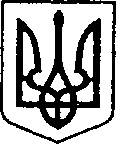 УКРАЇНАЧЕРНІГІВСЬКА ОБЛАСТЬН І Ж И Н С Ь К А    М І С Ь К А    Р А Д АВ И К О Н А В Ч И Й    К О М І Т Е ТР І Ш Е Н Н Я від                      2019 р.                  м. Ніжин                                        № Про розповсюдження інформаційно-презентаційних матеріалів 		Відповідно до статей 40, 42, 59  Закону України "Про місцеве  самоврядування в  Україні», Регламенту виконавчого комітету Ніжинської міської ради Чернігівської області VІІ скликання, затвердженого рішенням виконавчого комітету  Ніжинської міської ради Чернігівської області VІІ скликання  від 11.08.2016р. №220, виконавчий  комітет Ніжинської міської ради вирішив :1. Фінансовому управлінню Ніжинської  міської ради (Писаренко Л.В.) перерахувати виконавчому комітету Ніжинської  міської ради кошти у сумі 900,00 грн. на розповсюдження інформаційно-презентаційних матеріалів за рахунок коштів  Програми розвитку інвестиційної діяльності в місті Ніжині на 2017-2019 роки КП КВК 0210180 (КЕКВ 2240), згідно кошторису (додається).2.  Відділу   інвестиційної    діяльності та   розвитку інфраструктури (Вороні  Д.П.) забезпечити оприлюднення даного рішення на сайті міської ради протягом п’яти робочих днів з дня його підписання.3.Контроль за  виконанням  даного  рішення покласти на заступника міського голови з питань діяльності виконавчих органів ради Дзюбу С.П.Міський голова                                                                                  А.В. Лінник          Подає:Начальник відділу інвестиційної діяльності та розвитку інфраструктури                                                            Д.П. ВоронаПогоджують:Перший заступник міського голови з питань діяльності виконавчих органів ради                          Г.М. ОлійникЗаступник міського голови з питань діяльності виконавчих органів ради                             С.П. ДзюбаНачальник фінансового управління                                         Л.В. ПисаренкоНачальник відділу бухгалтерського обліку-головний бухгалтер                                                                 Н.Є.ЄфіменкоНачальник відділу юридично-кадрового забезпечення                 В.О. ЛегаКеруючий справами виконавчого комітету Ніжинської міської ради                                              C.О. Колесник            Додаток                                                       до рішення виконавчого комітету                                        від                                № КОШТОРИС ВИТРАТ на розповсюдження інформаційно-презентаційних матеріалів(КП КВК 0210180 ) І. КЕКВ 2240Послуги з розміщення інформаційно-презентаційних матеріалів  на сіті-лайтах  (серпень-жовтень 2019 р)                      900,00 грн                                                                                        Всього: 900,00 грн.Заступник міського голови з питань діяльності виконавчих органів ради                             С.П. ДзюбаПояснювальна запискадо проекту рішення виконавчого комітету «Про розповсюдження інформаційно-презентаційних матеріалів» Відповідно до ст. 40 Закону України «Про місцеве самоврядування в Україні», Міської цільової програми розвитку інвестиційної діяльності в місті Ніжині на 2017-2019 роки, затвердженої рішенням міської ради VII скликання від 26 грудня 2016 року та популяризації м. Ніжина необхідно сплатити 900,00 грн. на розповсюдження інформаційно-презентаційних матеріалів.	Проект рішення виноситься на розгляд чергового засідання виконавчого комітету Ніжинської міської ради у зв’язку з необхідністю  розповсюдження інформації про продовження роботи літньої школи ОСББ у Ніжині в рамках Проекту ЄС/ПРООН  «Об’єднання співвласників будинків для впровадження сталих енергетичних рішень » (HOUSES) на сіті-лайтах міста на період з серпня по жовтень 2019 року.Начальник відділу інвестиційної діяльності та розвитку інфраструктури                                                            Д.П. ВоронаПроект